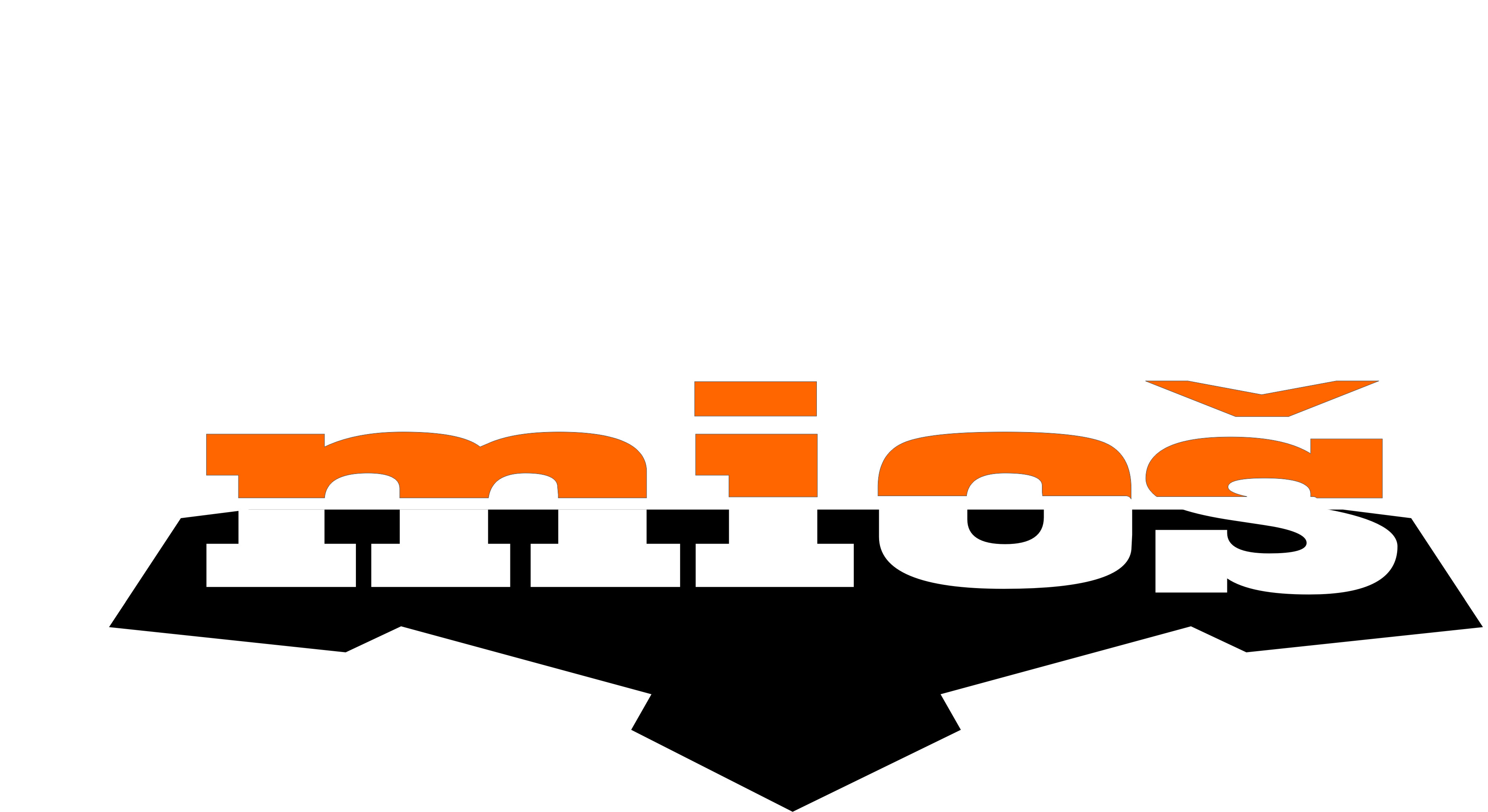 REPUBLIKA HRVATSKAKARLOVAČKA ŽUPANIJAMJEŠOVITA INDUSTRIJSKO-OBRTNIČKA ŠKOLAKARLOVAC, STRUGA 33Tel: 047 615578Ravnatelj: 0917601082e-mail: ured@ss-mios-ka.skole.hrKLASA: 602-03/23-17/25URBROJ· 2133-48-01-23-1Karlovac, 11. prosinac 2023.   Na temelju članka 12. stavka 5. Pravilnika o izvođenju izleta, ekskurzija i drugih odgojno-obrazovnih aktivnosti izvan škole („Narodne novine“, 67/14., 81/15., 53/21.) Povjerenstvo za provedbu javnoga poziva i izbor najpovoljnije ponude za višednevnu ekskurziju Mješovite industrijsko-obrtničke škole, Karlovac, nakon javnog otvaranja ponuda, predstavljanja ponuda roditeljima i provedenog glasovanja, dana               11. prosinca 2023. godine, donosiODLUKU O ODABIRU PONUDEpo Pozivu za organizaciju višednevne izvanučioničke nastave broj 2/2023.I.Za davatelja usluga za organizaciju i provedbu višednevne ekskurzije u Budvu (Crna Gora) za učenike Mješovite industrijsko-obrtničke škole, Karlovac, prema Javnom pozivu za organizaciju višednevne izvanučioničke nastave broj 2/2023., roditelji, nastavnik voditelj, nastavnik pratitelj te ravnatelj Škole, jednoglasno su na roditeljskom sastanku održanom dana 11. prosinca 2023. godine, nakon predstavljanja davatelja usluga, odabrali Turističku agenciju ABC Travels, 10000 Zagreb, Svetice ul. 24, OIB: 74638988452.II.Ova Odluka je konačna i stupa na snagu danom donošenja.Povjerenstvo za provedbu javnoga poziva                                                                                                   i izbor najpovoljnije ponude